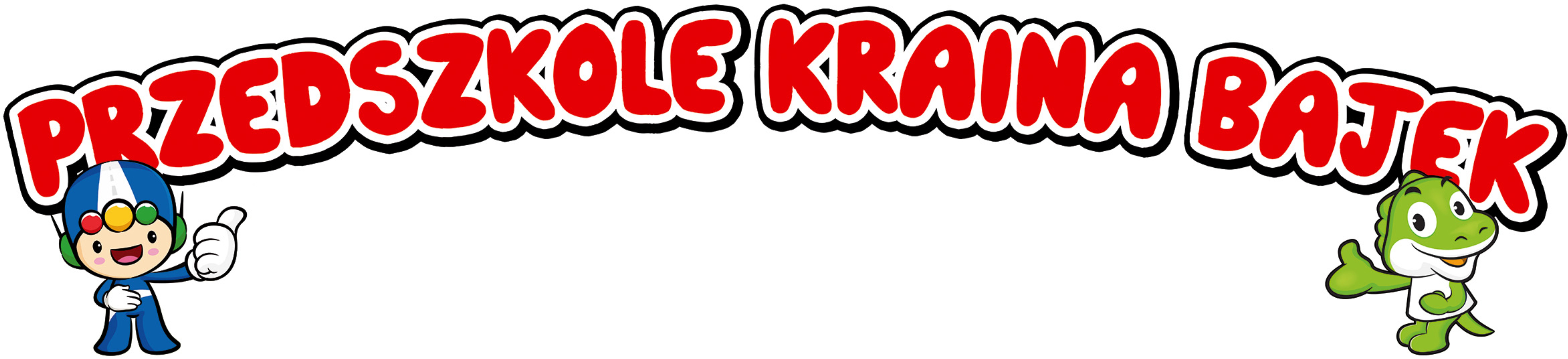 Karta Zgłoszenia Dziecka do PrzedszkolaImię i nazwisko dziecka: ………………………….…. PESEL ……..….………… Data i miejsce urodzenia …….………………….…………..…………………………. Adres zamieszkania ..……………………………………………………………… Adres zameldowania ………………………………………………………………..Spodziewane godziny pobytu dziecka w przedszkolu od ………………………………Kto może odebrać dziecko z przedszkola:Imię i nazwisko ………………………….………… Pesel. …………....……….. Imię i nazwisko ……………………………………. Pesel ……………………...1. Czy dziecko jest uczulone?.......................................................................................2.Czy dziecko śpi w ciągu dnia? …………………………………………………………..Czy należy coś wykluczyć w codziennej diecie? ………………….............................Czy dziecko cierpi na jakąś chorobę? …………………………………………………..Czy dziecko potrafi się samodzielnie ubrać? …………………………………………...Czy dziecko samodzielnie załatwia swoje potrzeby fizjologiczne? ………................Jak dziecko reaguje w sytuacjach stresujących? ……………………………………..8. Rodzeństwo ………………………………………………………………………………..9. Czy dziecko przebywa pod stałą opieką poradni specjalistycznej ………………….…………………………………………………………………………………………………..10. Czy dziecko posiada opinie lub orzeczenie……………………………………………Dodatkowe informacje o dziecku i Rodzinie mogące wpłynąć na funkcjonowanie dziecka w przedszkolu ( stan zdrowia, ewentualne potrzeby specjalne itp. )Wyrażam zgodę na zbieranie, przetwarzanie i wykorzystanie naszych danych osobowych przez Dyrektora placówki w celach związanych z przyjęciem do przedszkola i pobytem w przedszkolu naszego dziecka zgodnie z ustawą z dnia 29.VIII.1997r.o ochronie danych osobowych.dnia   ………………..…..	………………………………………Matka /opiekunOjciec /opiekunImię i nazwiskoPeselMiejsce pracyTelefon domowy, komórkowyAdres e- mail